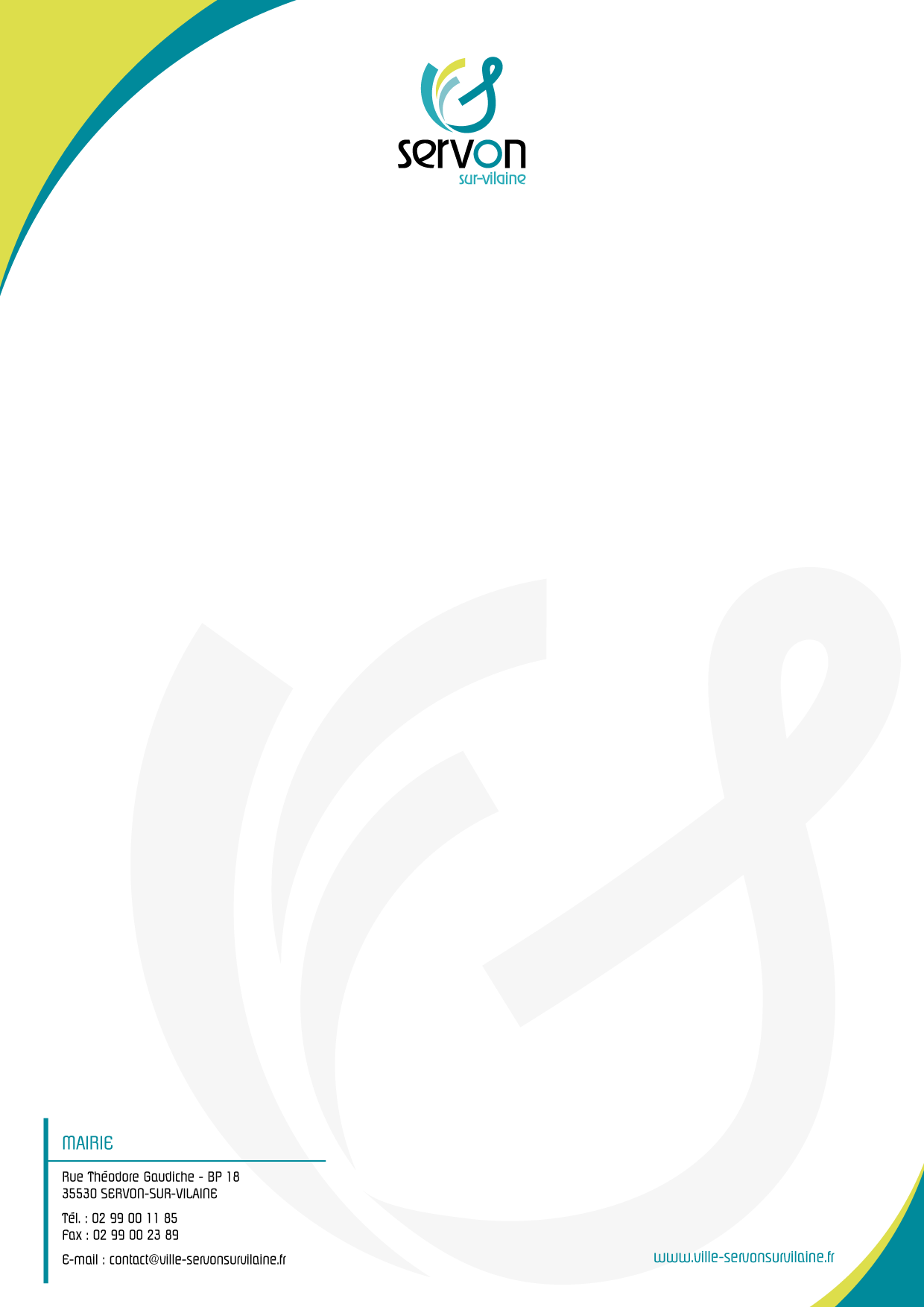 AUTORISATION PARENTALE PEDIBUSSaison Sportive et culturelle 2021/2022Je soussigné Mr / Mme …………………………………………………………………………..  autorise les dirigeants desassociations sportives ou intervenants culturels  de la ville de Servon sur Vilaine à transporter à pied mon enfant :…………………………………………………………..d’Arlequin au complexe sportif ou au sein d’Ar Miltamm afin qu’il puisse se rendre à son activité.Jour d’entraînement ou d’atelier :Horaires : Nom de l’association  : CS SERVON BASKET	Correspondant de l’association : Emilie GUAYSNuméro de téléphone du correspondant de l’association : 06 14 57 56 34Personne à prévenir en cas d’urgence :Numéro de téléphone :   Fait à :Le : 									Signature